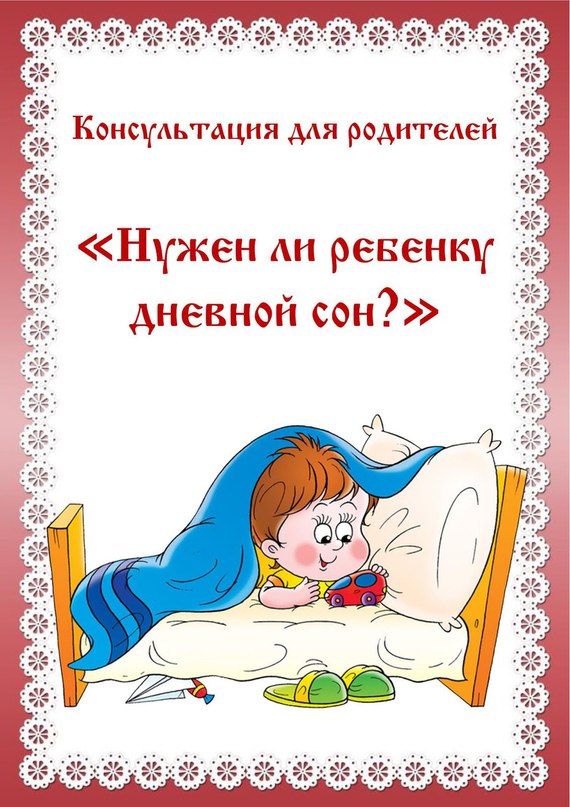 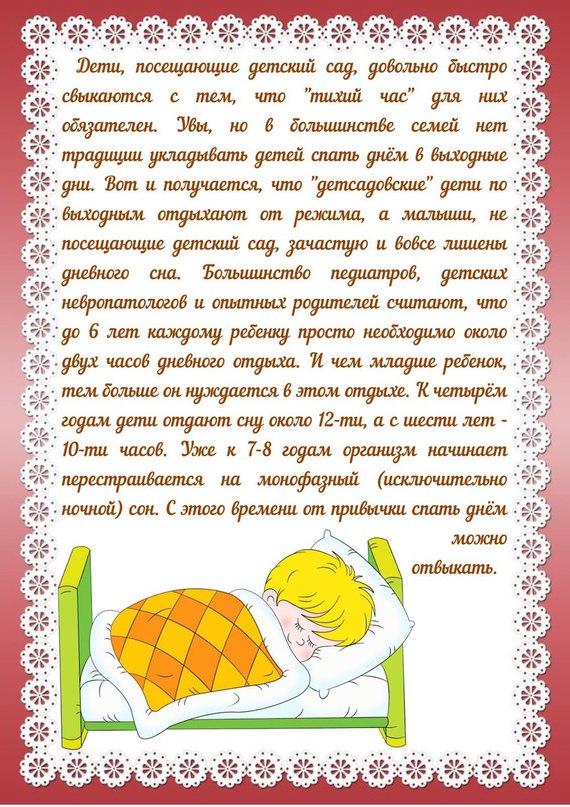 ь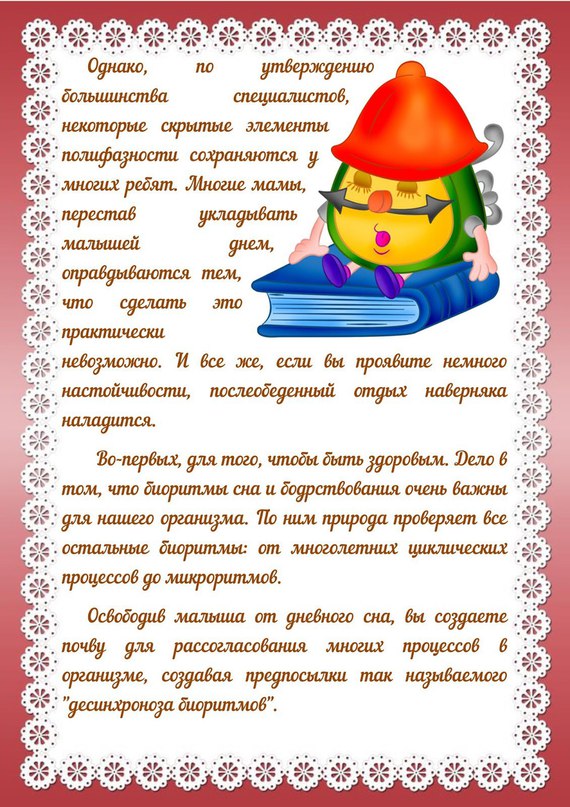 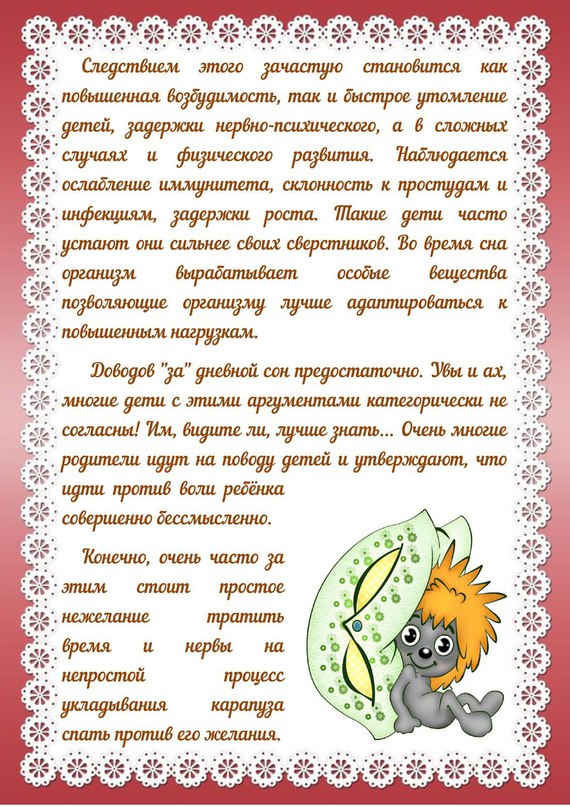 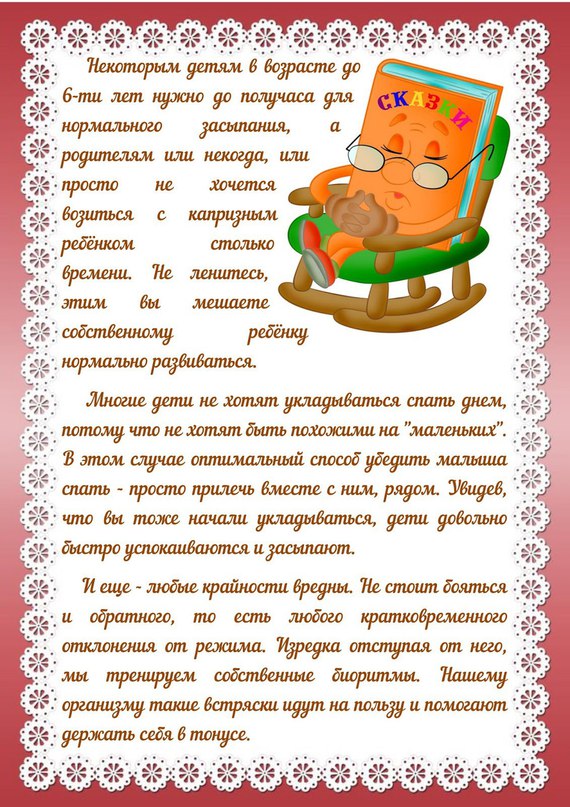 